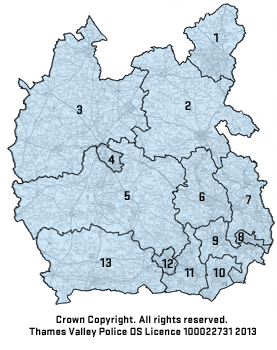 Thames Valley Police is divided into twelve Local Policing Areas (LPA); the following are police stations where newly recruited police officers can be stationed:Milton Keynes LPA – Milton KeynesAylesbury Vale LPA – AylesburyCherwell and West Oxfordshire LPA – Banbury, Bicester, WitneyOxford LPA – CowleySouth Oxfordshire and the Vale of the White Horse LPA – Abingdon, Didcot, Henley, Thame, WantageWycombe LPA – High WycombeChiltern and South Buckinghamshire LPA – AmershamSlough LPA – SloughWindsor and Maidenhead LPA – Maidenhead, WindsorBracknell & Wokingham LPA – Bracknell, Loddon ValleyReading LPA – ReadingWest Berkshire LPA – NewburyPlease ensure you use the internet to calculate which towns and cities you could be posted to within 20 crow miles from your current address (or and address you are moving to). 